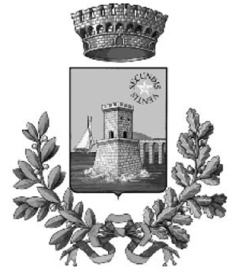 Comune di PozzalloProvincia di RagusaINDICATORE TEMPESTIVITA' DEI PAGAMENTI 4° TRIMESTRE 2023(D.P.C.M. del 22-09-2014)Indice calcolato tenendo conto delle fatture datate dopo 01/01/2020Indice calcolato tenendo conto delle fatture datate dopo 01/01/2021Indice calcolato tenendo conto delle fatture datate dopo 01/01/2022Indice calcolato tenendo conto delle fatture datate dopo 01/01/2023Indicatore tempestività dei pagamenti 4° trimestre 2023:    221,89Indicatore tempestività dei pagamenti 4° trimestre 2023:               90,21Indicatore tempestività dei pagamenti 4° trimestre 2023:               85,35Indicatore tempestività dei pagamenti 4° trimestre 2023:               80,10Indicatore tempestività dei pagamenti 4° trimestre 2023:               64,67